【日语听力初级Ⅱ】【Japanese Listening Ⅱ】一、基本信息课程代码：【0145011】课程学分：【2】面向专业：【商务日语，计算机日语】课程性质：【院级必修课】开课院系：国际教育学院日语教学中心 使用教材：教材【《新经典日本语听力教程（第一册）》，刘利国，外语教学与研究出版社，2015《新经典日本语听力教程（第二册）》，刘利国，外语教学与研究出版社，2015】参考书目【《日本语听力（入门篇）》，沙秀程主编，华东师范大学出版社，2001《日语听力1》，张鸿成，张明明，钱力奋总主编，大连理工大学出版社《综合日语2》，张鸿成，张明明，钱力奋总主编，大连理工大学出版社】先修课程：【日语听力(1)，基础日语Ⅱ】二、课程简介听、说、读、写、译是日语教学五大基本技能，听力在日语学习中占有十分重要的地位，也是学生学习中的一个难点。事实上，要真正掌握日语，听力的基本功训练不可或缺；听解能力的提高也有助于日语综合能力的提高。因此，我们开设了日语听力这门课程。外语教学的目的在于培养学生用外语进行交际的能力，要达到这一目的，除了掌握书本上的知识以外，最基本的就是要听懂，而后才能开口交流。本课程的开设为学生创造一个日语原版的语音环境，使学生在不断的练习中掌握一定的听力技巧，学会模仿日本人的日常会话，为进一步开始交际实践训练打好基础。本课程为日语听力课程的第三册，主要为日语专业专科二年级下的学生所设，要求学生在扎实掌握前两册的听力练习后，在听力方面更上一个层次。本课程建议课时数为32，且全部为实践课时，即独立实践课，共计2学分。三、选课建议本课程为商务日语，计算机日语专业二年级第3学期开设。与基础日语课程同步，训练日语听力能力，为后续课程打下基础。四、课程与专业毕业要求的关联性五、课程目标/课程预期学习成果六、课程内容本课程总课时为32学时，其中；理论学时为0，实践学时为32。七、实践环节各阶段名称及基本要求八、评价方式与成绩撰写人：马文心    系主任审核签名：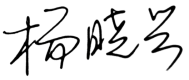 审核时间：2023.9.1专业毕业要求专业毕业要求关联L01：①爱党爱国，坚决拥护党的领导，热爱祖国的大好河山、悠久历史、灿烂文化，自觉维护民族利益和国家尊严。L01：②遵纪守法，增强法律意识，培养法律思维，自觉遵守法律法规、校纪校规。L01：③奉献社会，富有爱心，懂得感恩，自觉传承和弘扬雷锋精神，具有服务社会的意愿和行动，积极参加志愿者服务。L01：④诚信尽责，为人诚实，信守承诺，勤奋努力，精益求精，勇于担责。L01：⑤爱岗敬业，热爱所学专业，勤学多练，锤炼技能。熟悉本专业相关的法律法规，在实习实践中自觉遵守职业规范，具备职业道德操守。LO2-①：-1能听懂正常语速下的日语对话，根据语调和重音理解说话者的意图，能听懂语段内容，并提取信息和观点。●LO2-①：-2掌握正确的发音，能够使用日语进行交流与表达。●LO2-①：-3掌握日语阅读技能，包括细读、泛读、评读等能力，提高分析归纳、推理检验等逻辑思维能力。LO2-①：-4了解日语写作的基础知识，摆脱汉语的思维方式，用地道的日语进行表情达意，具备必要的应用文写作技能。LO2-①：-5了解并掌握翻译技巧，了解不同文体的语言特点和翻译方法，能使用中日两种语言进行各种翻译活动。LO2-②：-1了解语言学的一般理论，以及语言学研究的发展与现状。LO2-②：-2透彻分析日语语素、词汇及语法结构，能对语法现象进行分析归纳与总结。LO2-②：-3了解日本文学史上不同时期的重要作家及其代表作品。LO2-②：-4具备阅读、欣赏、理解日本文学原著的能力，掌握文学批评的基本知识和方法。LO2-③：-1了解日本文化、社会和风土人情，认识中日文化差异。LO2-③：-2具有跨文化交际能力，掌握有效的认知、调控、交际策略和跨文化理解能力。LO2-④：-1掌握商务相关的基本理论知识，国家对外贸易方针、政策以及具备国际商务实务操作的技能和素质。LO2-④：-2能够使用日语语言处理商务活动中的常规业务，能用中日文双语撰写外贸函电，填写国际贸易的单证，起草外贸合同。LO3：①倾听他人意见、尊重他人观点、分析他人需求。●LO3：②应用书面或口头形式，阐释自己的观点，有效沟通。LO4：①能根据需要确定学习目标，并设计学习计划。LO4：②能搜集、获取达到目标所需要的学习资源，实施学习计划、反思学习计划、持续改进，达到学习目标。LO5：①身体健康，具有良好的卫生习惯，积极参加体育活动。LO5：②心理健康，学习和参与心理调适各项活动，耐挫折，能承受学习和生活中的压力。LO5：③懂得审美，有发现美、感受美、鉴赏美、评价美、创造美的能力。LO5：④热爱劳动，具有正确的劳动观念和态度，热爱劳动和劳动人民，养成劳动习惯。LO5：⑤持续发展，具有爱护环境的意识，与自然和谐相处的环保理念与行动；具备终生学习的意识和能力。LO6：①在集体活动中能主动担任自己的角色，与其他成员密切合作，善于自我管理和团队管理，共同完成任务。LO6：②有质疑精神，能有逻辑的分析与批判。LO6：③能用创新的方法或者多种方法解决复杂问题或真实问题。LO6：④了解行业前沿知识技术。LO7：①能够根据需要进行专业文献检索。LO7：②能够使用适合的工具来搜集信息，并对信息加以分析、鉴别、判断与整合。●LO7：③熟练使用计算机，掌握常用办公软件。L08：①具备外语表达沟通能力，达到本专业的要求。L08：②理解其他国家历史文化，有跨文化交流能力。L08：③有国际竞争与合作意识。序号课程预期学习成果课程目标（细化的预期学习成果）教与学方式评价方式1LO211能听懂正常语速下的日语对话，根据语调和重音理解说话者的意图，能听懂语段内容，并提取信息和观点。课堂上进行听力练习，让学生通过辨听回答相关问题。课堂提问2LO212掌握正确的发音，能够使用日语进行交流与表达。课堂上让学生互动问答、复述等方式进行听力和会话练习。课堂提问与课外扩展听力3LO31倾听他人意见、尊重他人观点、分析他人需求。运用听说结合的方式，让学生回答问题并进行小组讨论与交流。课堂讨论与课堂提问4LO72能够使用适合的工具来搜集信息，并对信息加以分析、鉴别、判断与整合。列出关键词，在听解之前学生自学以及老师讲授一定的背景知识，加深理解。课堂讨论与课外扩展听力单元内容知识点构成教学重难点理论课时实践课时1关键词功能词、基本表达、短句填空、会话练习与发表要求学生能够理解本课会话，课文中出现的关键词。042句型功能词、基本表达、例句、短句填空、会话练习与发表要求学生够理解掌握本课会话，课文中出现的句型，能听懂句型表达的意思。043会话部分功能词、基本表达、例句、会话文、会话练习与发表由5组8个会话构成，该部分训练学生通过听会话，做出正确的选择和应答的能力。044文章部分功能词、基本表达、例句、会话文、会话练习与发表由一篇400-700字左右的文章构成。听过2-3遍播放录音，使学生理解课文的基本内容，回答相应的选择及填空题。045独自完成的部分功能词、基本表达、运用短文完成会话及填空、会话练习与发表由一篇与课文内容互相关联的文章构成。建议学生在课后独立完成。046单词功能词、基本表达、例句、运用短文完成会话及填空、会话练习与发表会话列出了本课出现的单词。要求学生知道。047日本文化小知识功能词、基本表达、例句、模拟滚动练习进行会话练习与发表通过阅读日本文化知识小文章，使学生对日本和学习日语产生兴趣。048日本文化小知识功能词、基本表达、短句填空、会话练习与发表通过阅读日本文化知识小文章，使学生对日本和学习日语产生兴趣。04序号各阶段名称实践主要内容实验类型周数备注1日本传统文化听力材料训练もの・できごとの描写・評価综合型2周2日语人物描述听力材料训练人の描写・評価综合型2周3日语物品比较听力材料训练比較综合型2周4日语动作描述听力材料训练できごと综合型2周5日语顺序描述听力材料训练順序と指示综合型2周6综合听力材料训练総合練習综合型2周7日本工作问题听力材料训练願望・決定综合型2周8日语技能问题听力材料训练能力・可能性综合型2周总评构成（1+X）评价方式占比1期末闭卷考试60%X1随堂测试、课堂表现及作业15%X2随堂测试、课堂表现及作业10%X3随堂测试、课堂表现及作业15%